Types of Transportation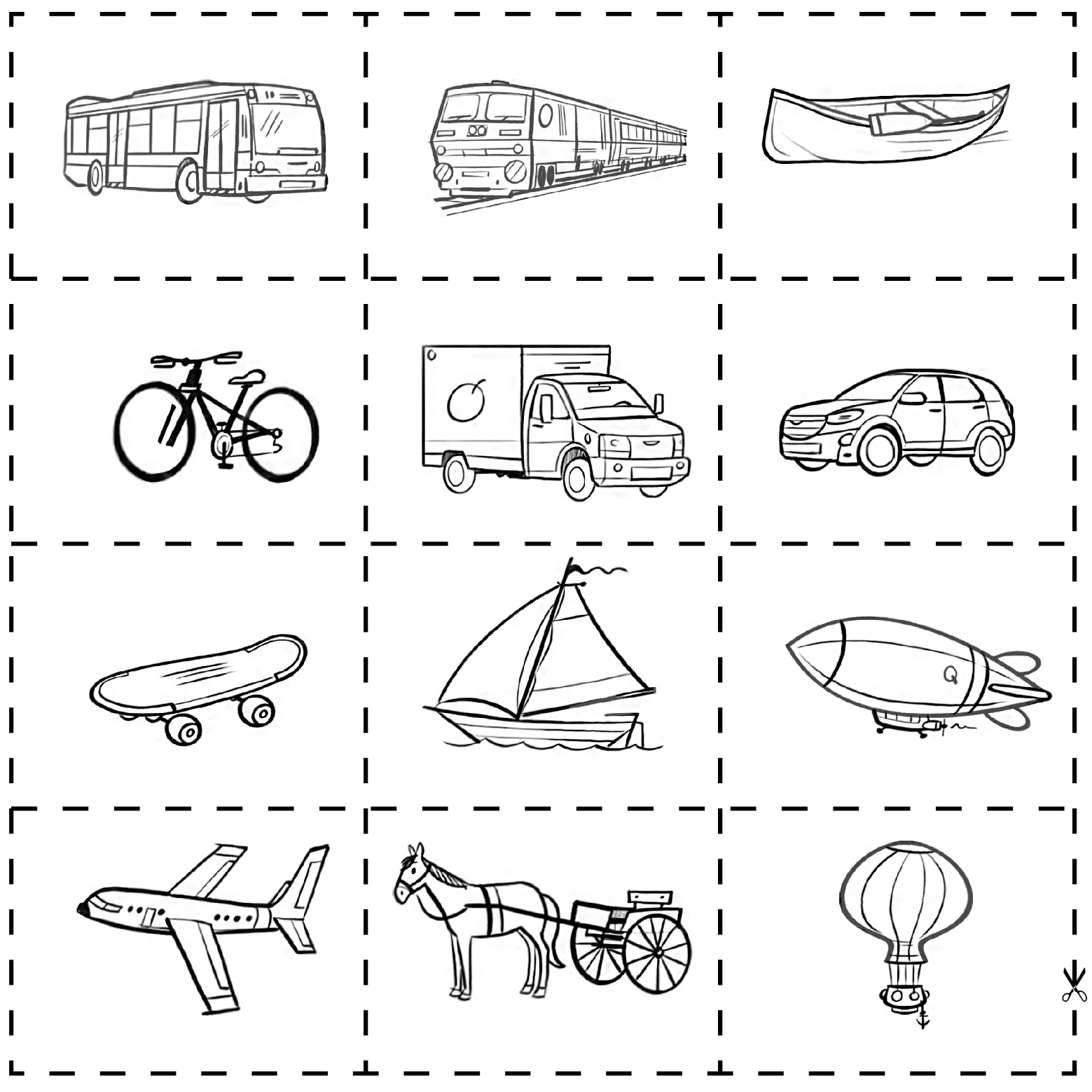 Types of Transportation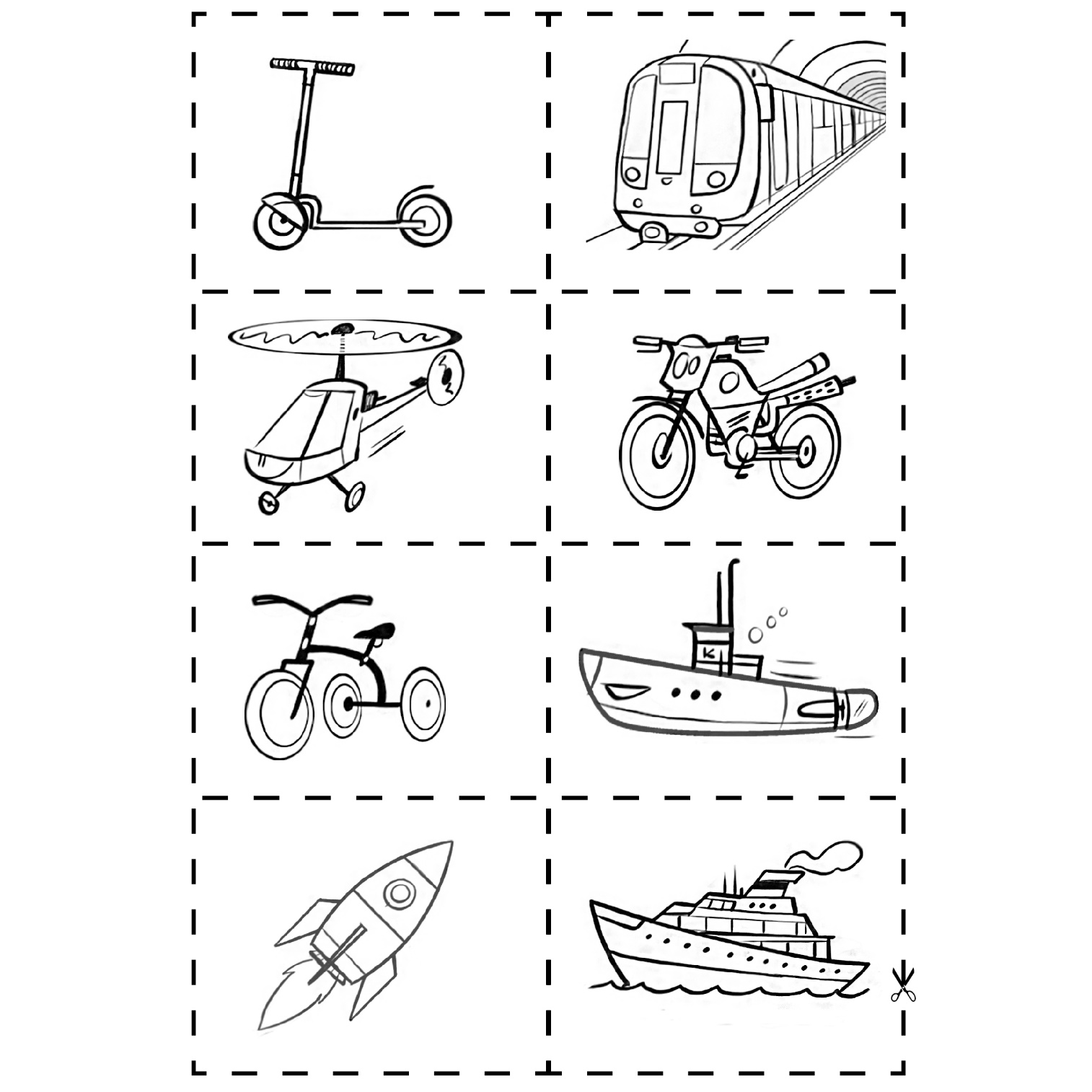 